  			      INSTITUTO PARROQUIAL NUESTRA SEÑORA DEL VALLE                        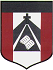 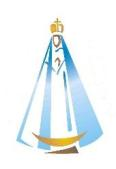                                                          ACTIVIDAD DE MÚSICA SEXTO GRADO A Y B¡¡BIENVENIDOS!! Saludo afectuosamente. Seño Milagros.  Dudas y sugerencias: mmassoia@institutonsvallecba.edu.arMÚSICA –MARTES 11/8/2020Te envío algunos videos donde verás que se combinan diferentes géneros musicales en la misma canción. En algunas se combinarán ritmos de candombe o ritmos brasileros con nuestro folklore, en otros música clásica con foklore, y así. ¡¡Espero te gusten!! ACTIVIDAD 1: Realiza un BREVE comentario (2 ó 3 renglones aproximadamente) acerca de lo que veas o escuches en esos videos: los instrumentos, el ritmo, la letra, lo que te hace sentir al escucharla, aquello que te llame la atención, e intenta expresar con tus palabras si te ha gustado o no, y porqué.VIDEO 1: https://www.youtube.com/watch?v=M8vng61fGEEVIDEO 2: https://www.youtube.com/watch?v=x_UeYP-_RcMVIDEO 3: https://www.youtube.com/watch?v=NFFiNOBqjlUACTIVIDAD 2: Dijimos que estos ejemplos anteriores combinaban varios géneros dentro de ellas mismas. 	Une con flechas según lo que te parezca:				¿Qué géneros combina cada ejemplo?Te dejo otro ejemplo de regalo: Aquí cantan Maná y Santana, combinando música latina y rock. https://www.youtube.com/watch?v=t6omUxqhG78                                         ¡¡Un gran abrazo para los chicos y sus familias!! SEÑO MILI